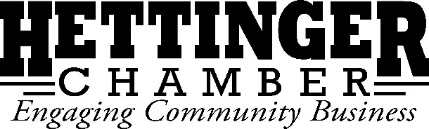 Budget Meeting MinutesMonday, December 6th, 2021The Rural Collective & Via ZoomCall to Order: Kat Weinert called the meeting to order at 2:08pm and declared a quorum.Present: In Person: Kat Weinert, LeAnn Fitch, Cassidy Blade, Jacki Christman, Ted Uecker, Jasmin Fosheim, and McKenzie Sigvaldsen. Via Zoom: Jessalyn Bachler and Pam Burch.2022 Proposed Budgets:The Rural Collective: Jasmin explained membership income as well as expenses incurred in 2021 and projected membership income and expenses for 2022. Projected/proposed net profit/loss for The Rural Collective in 2022 is $2,085.64.CPO: Jasmin detailed 2022 income and expenses reflecting similarly to 2021. Projected/proposed net profit/loss for the Community Promotions Office is $146.27.Payroll: Jasmin noted the payroll budget reflects the approved contracts for 2022. Projected/proposed net profit/loss for Payroll in 2022 is $(46,415.72). If the City of Hettinger supports their contribution of $25,000 annually, the adjusted net profit/loss for Payroll in 2022 is $(21,415.72).Centennial Sales: Jasmin noted centennial sales were highest in 2020 due to a $5.00 sale promoted by the office staff. The office is hopeful to have another sale in 2022 with a projected/proposed net profit/loss of $175.00.Gift Certificates: Projected/proposed net profit/loss for Gift Certificates in 2022 is $0.00 due to the gift certificates acting as an in/out service to promote local businesses. Additional discussion included electronic Chamber Bucks and re-vamping the Chamber Bucks program in order to promote higher sales and redemptions.Banquet: Cassidy noted income and expenses differing in 2022 as compared to previous years due to the hosting of a virtual event in 2021 versus an in-person gathering. She also noted that efforts to re-brand the Chamber Banquet for the 2022 celebration will affect the budget. Additionally, ticket sales are rising from $20 to $25 to help offset rising catering costs. Projected/proposed net profit/loss for the Chamber Banquet in 2022 is $470.00.Helping Hettinger Day: Jasmin explained income and expenses for Helping Hettinger Day in 2022 including funding other projects with additional sponsorships and supplies. Jasmin noted higher project supplies in 2022 in hopes of providing one bigger project versus coordinating multiple smaller projects. Projected/proposed net profit/loss for Helping Hettinger Day in 2022 is $119.00.4th of July: Jasmin noted proposed income and expenses for 2022 reflect 2021, but ticket prices may need to increase in order to offset rising costs in entertainment and inflatables. Jasmin proposed hosting alternative events for families on Main Street, including laser tag, small entertainment, and yard games. Projected/proposed net profit/loss for the 4th of July in 2022 is $7,118.00. Rodeo: Jasmin noted the Rodeo looks similar to previous years’ events. Jasmin proposed the concessions in 2022 reflect 2020 & 2021 in encouraging local businesses to provide concessions, food, and drink to help stimulate local businesses. Jasmin added increasing the gate ticket prices from $10 to $15 in order to help offset rising costs in rodeo contract fees. Projected/proposed net profit/loss for Rodeo in 2022 is $4,679.00.Pitchfork Fondue: Jasmin detailed proposed income and expenses reflecting past years’ profits with an effort led by Mike Marion. Jasmin noted Mike is seeking volunteerism and donations to assist with desserts and buns in order to lower the cost of food for the event. He hopes to sell the same amount of tickets in 2022 as were sold in 2021. Projected/proposed net profit/loss for Pitchfork Fondue in 2022 is $6,450.00.Wake Up Santa/Christmas Promotions: Jasmin detailed income and expenses projected in 2022 reflecting similarly to previous years. Projected/proposed net profit/loss for the Wake-Up Santa celebration in 2022 is $575.00.Crops Tour/Crops Day: Jasmin explained John Rickertsen spearheads the Crops Tour and Crops Day events, and John submitted and approved the income and expenses for 2022. Projected/proposed net profit/loss for Crops Tour & Crops Day in 2022 is $375.00.Overall Chamber Budget: Jasmin detailed non-event related income and expenses on the 2022 Overall Chamber Budget, including the CPO cost share, payroll items and health insurance, accounting and professional services, lunch & learn, dues, sponsorships, jeans for charity, travel, conferences, and other miscellaneous income and expenses. Projected/proposed net profit/loss for the overall Chamber of Commerce budget in 2022 is $10,348.00.00. Jasmin noted the profit is a lofty goal, but is essential in the goal of transferring dollars back into savings following the Chamber’s investment in The Rural Collective. Additionally, Jasmin detailed the business spotlights expense and proposed spending $125 in the Eido promoting upcoming events, matching the $125 on business spotlights published with the Adams County Record. Ted Uecker made a motion to approve all 2022 proposed budgets as written. Jacki Christman 2nd. Motion carried.Annual Meeting:Date: January 10th, 2022 at 12:00pmLocation: Via Zoom & The Rural CollectiveMeeting Adjourned: Cassidy Blade made a motion to adjourn the meeting. Pam Burch 2nd. Motion carried. 